SUSTAV KVALITETE, SIGURNOST PACIJENATA I KONTINUIRANO UNAPREĐENJE KVALITETE ZDRAVSTVENE ZAŠTITE OPĆE BOLNICE GOSPIĆInformacije za zaposlenikeInformiranost zaposlenika—G-DISKZakonski okvir sustava kvalitete, dokumentirane informacijeKontinuirano unapređenje kvalitete zdravstvene zaštite i sigurnost pacijenataZadovoljstvo pacijenata i zaposlenika, upravljanje pritužbama i komunikacijski alatiOrganizacijska struktura sustava kvalitete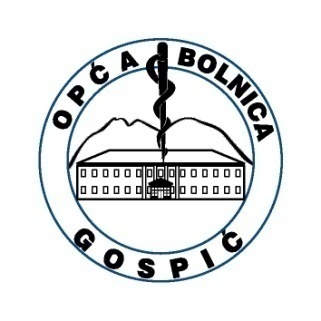 IZDANJE  1DATUM: 5 . 9 . 2022 .INFORMIRANOST  ZAPOSLENIKA—G-DISKOvaj informativni letak namijenjen je zaposlenicima Opće   bolnice  Gospić  s ciljem što boljeg informiranja novozaposlenih pri uvođenju u posao te kao podsjetnik na osnovne orijentacijske informacije o sustavu kvalitete, sigurnosti pacijenata i kontinuiranom unapređenjukvalitete zdravstvene zaštite.Svi zaposlenici moraju sudjelovati u stvaranju sigurnog i kvalitetnog zdravstvenog sustava sukladno svojim ovlastima i odgovornostima propisanim u standardnim operativnimpostupcima sustava kvalitete.   Svi zaposlenici odgovorni su informirati se o organizacijskoj strukturi, obavijestima, dokumentima sustava kvalitete, zakonskim okvirom i pravnim propisima te bolničkim pravilnicima koji su dostupni na G-DISKU  pod mapom KVALITETA i na WEB stranici bolnice.Pristup bolničkom informacijskom sustavu (BIS) osiguran je korisničkim imenom i zaštićenom lozinkom koju su zaposlenici dužni čuvati, jer su odgovorni za sve zapise autorizirane njihovom lozinkom.Svi zaposlenici potpisuju izjavu o povjerljivosti te imaju obavezu čuvanja poslovne i profesionalne tajne odnosno svih podataka i dokumenata u vlasništvu  bolnice koji su im         dostupni za vrijeme     obavljanja posla  u     Općoj bolnici Gospić.Za vrijeme obavljanja posla zaposlenici su dužni nositi identifikacijske kartice. Primjerena i ljubazna komunikacija zaposlenika prema pacijentima, suradnicima i članovima tima je osobito važna, jer doprinosi zadovoljstvu i pozitivnom iskustvu pacijenata te zadovoljstvu u timu.    Sigurnost           pacijenata i     zaposlenika je       u središtu     kvalitete. ZAKONSKI OKVIR SUSTAVA KVALITETEKvaliteta zdravstvene zaštite jest rezultat mjerakoje se poduzimaju sukladno suvremenim spoznajama u zdravstvenim postupcima, a koje osiguravaju najviši mogući povoljan ishod liječenja i smanjenje rizika za nastanak neželjenih posljedica za zdravlje ljudi.Sustav kvalitete zdravstvenih postupaka jest sustav kojim se osigurava koordinacija, promicanje tepraćenje svih aktivnosti poboljšanja kvalitete zdravstvene zaštite koja se pruža pacijentima sukladno zahtjevima međunarodno priznatih standarda te znanstveno-tehnološkom razvitkuZakonski okvir:Zakon o zdravstvenoj zaštiti NN 100/18Zakon o kvaliteti zdravstvene zaštite NN 118/18Pravilnik o standardima kvalitete zdravstvene zaštite i načinu njihove primjeneNN 79/11Pravilnik o akreditacijskim standardima za bolničke zdravstvene ustanove NN 92/19Međunarodni akreditacijski standard za zdravstvene ustanove, V6.0.Zakon o zaštiti prava pacijenata NN 169/04, 37/082SUSTAV  KVALITETE,  SIGURNOST  PACIJENATA  I  KONTINUIRANO  UNAPRE ĐENJEDOKUMENTIRANE INFORMACIJEStandardi kvalitete (obavezni) zdravstvenezaštite su:Neprekidno poboljšanje kvalitete kliničkih i nekliničkih postupakaSigurnost pacijenata i osobljaMedicinska dokumentacijaPrava i iskustva pacijenata,zadovoljstvo osobljaKontrola infekcijaSmrtni slučajevi i obdukcijaPraćenje nuspojava lijekova i štetnih događaja vezanihuz medicinske proizvode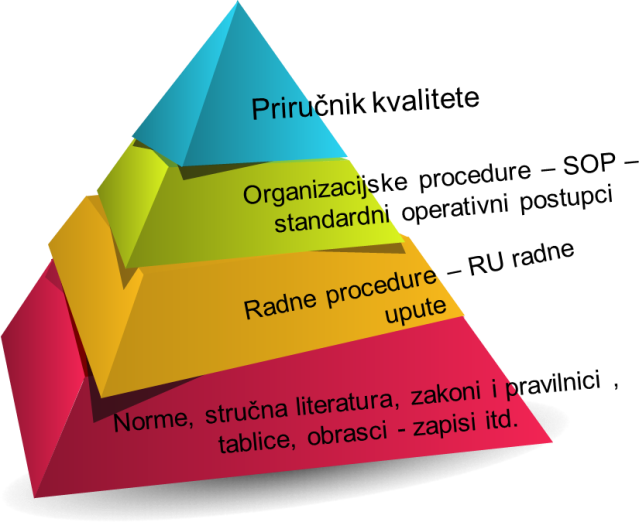 Unutarnja ocjenaNadzor sustava osiguranja i unapređenja kvalitete zdravstvene zaštiteDokumentirane informacije=točne, potpune, aktualne i konzistentne informacije koje učinkovito ispunjavaju zahtjeve pacijenata i dionikazdravstvenog sustava.OSNOVNI ASPEKTI KVALITETE I KONTINUIRANO UNAPREĐENJE”Predanost da se radi pravilno i kad nitko ne promatra – pravom pacijentu pružiti uslugu uvijek na pravinačin…” Orijentiranost prema       pacijentu Sigurnost	postupaka –        osiguranje od štetnih       događaja Sljedivost	- postiže se    dokumentiranjem Učinkovitost - stupanj       postignutog rezultata Djelotvornost –       sposobnost pružanja         većeg opsega i kvalitete      zdravstvene zaštite istim     sredstvima i troškovimau najkraćem vremenu Kontinuirano unapređenje:PDCA krug neprekidnog poboljšanja (planiraj, učini, kontroliraj, djeluj).Osnovne aktivnosti Jedinice za kvalitetu su: dokumentiranje, mjerenje i analize podataka, unutarnja ocjena, edukacija i savjetovanje…Uspjeh u kontinuiranom unapređenju kvalitete ovisi o učinkovitoj komunikaciji i suradnji svih zaposlenika.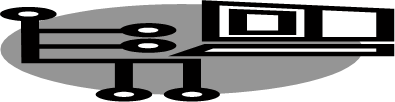 Kvaliteta nije skupa, ona je neprocjenjiva.SIGURNOST PACIJENATA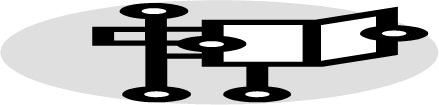 Pravilna identifikacija pacijenata upotrebom identifikacijskih narukvica povećava sigurnost pacijenata.Sigurnost zdravstvenog postupka podrazumijeva osiguravanje zdravstvenih postupaka od štetnih neželjenih događaja čija bi posljedica mogla biti bolest, ozljeda na radu i drugi štetni neželjeni događaji za pacijente nastali tijekom provođenja zdravstvenih postupaka zbog smanjene ili pogrešne uporabe zdravstvene tehnologije ili standardnih operativnih postupaka odnosno nastali njihovom zlorabom.Sigurnost se odnosi na sigurnost pacijenta, zdravstvenih radnika tesigurnost zdravstvenih postupakaNeočekivani neželjeni događaj jest neočekivana smrt ili ozbiljna fizička ili psihološka ozljeda koja nije povezana s prirodnim tijekom bolesti (npr. Kirurški zahvat na po- grešnom pacijentu ili dijelu tijela, samoubojstvo u zdravstvenoj ustanovi i drugo).Neočekivani neželjeni događaji prema zaposlenicima mogu biti: verbalni, fizički, materijalni. Neočekivane neželjene događaje zaposlenici su obavezni prijaviti bez odgode neposredno nadređenoj osobi, pružiti primjerenu pomoć te popuniti obrazac prijave sukladno propisanom postupku.Postupak za sigurnost pacijenata i upravljanje neželjenim događajima propisuje obavezu izvješćivanja, analize i pro- vođenja potrebnih preventivnih ili popravnih radnji za prevenciju istih.Ostali neželjeni događaji ili pokazatelji sigurnosti pacijenata su: dekubitusi, padovi pacijenata, bolničke infekcije i drugo.3IZDANJE  2ZADOVOLJSTVO I ISKUSTVO PACIJENATA I ZAPOSLENIKA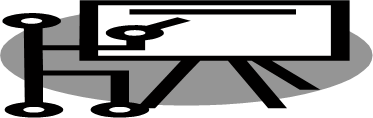 Kompetentnost +kultura= povjerenjeOB Gospić provodi mjerenja iskustva i zadovoljstva pacijenata te mjerenja zaposlenika.Pacijenti prosuđuju zdravstveni sustav ne samo na temelju kliničkih ishoda skrbi, nego i na temelju empatije iholističkog  pristupa pacijentu.Ocjenjivanje je subjektivno, temelji se na osobnim očekivanjima (koja mogu biti nerealistična u odnosu na ishode skrbi). Zadovoljan pacijent jeu središtu skrbi.Zadovoljan zaposlenik je ponosan što radi u ovoj organizaciji. Zadovoljstvu zaposlenika doprinosi pozitivna organizacijska kultura u kojoj nema straha od prijave incidenata i neželjenih događaja, jer je cilj učenje na greškama i sprečavanje ponavljanja istih. Zadovoljan zaposlenik je spreman pomoći suradniku.Svi zdravstveni radnici obvezni su aktivno sudjelovati u provedbi plana i programa mjera za osiguranje, unapređenje, promicanje i praćenjekvalitete zdravstvene zaštite “ (Zakon o kvaliteti čl.9 st 3NN 118/18. ).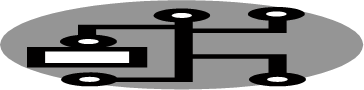 UPRAVLJANJE PRITUŽBAMA“UčinkovitaPritužbe nastaju kada nisu ispunjena očekivanja pacijenata. Uvijek treba nastojati riješiti usmene prigovore pacijenata da ne dođe do pisane pritužbe. Ako pacijent želi napisati pritužbu važno je znati da na to ima legitimno pravo te sukladno postupku za upravljanje pritužbama dati pacijentu informacije o načinu prijave pritužbe na propisanom online obrascu na web stranici bolnice ili pisanim putem na ispisanom obrascu prijave pritužbe. Uslučaju prijave pritužbe zaposlenici postupaju sukladno postupku Postupak za podnošenje i rješavanje prigovora i pritužbi pacijenata”.Zaposlenici ne pišu samoinicijativo odgovore pacijentima niti ih smiju na temelju pritužbi nazivati, napadati, raspravljati i slično.Svi zaposlenici dužni su upoznati se s pravima pacijenata i poštivati ih u svom radu.komunikacija= ključni element sustava upravljanja kvalitetom”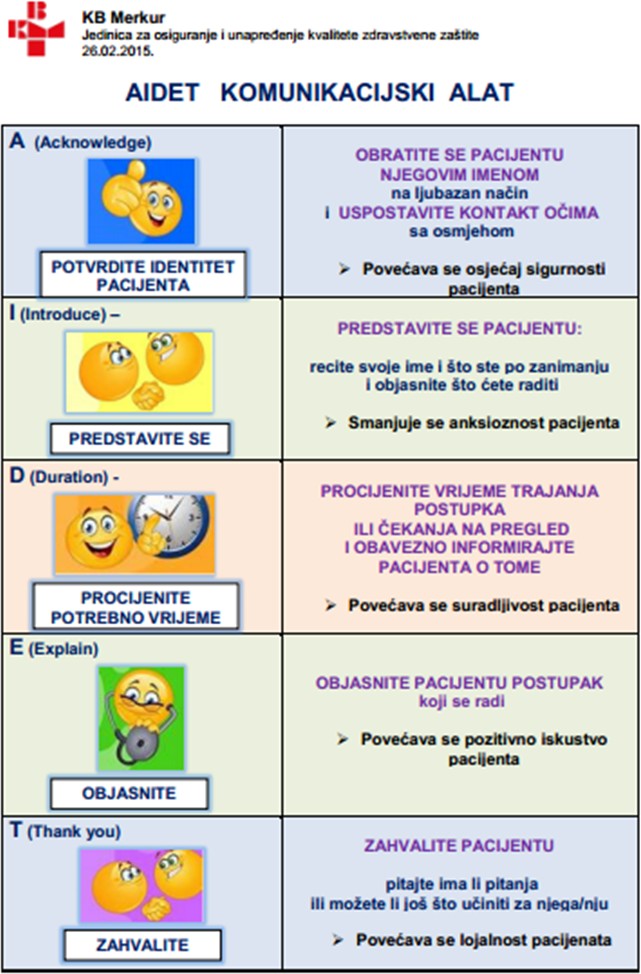 KOMUNIKACIJSKI ALATIOsnovne komunikacijske vrijednosti u akronimu AIDET:Acknowledge (potvrdite identitet) Introduce (predstavite se) Duration (procijenite vrijeme) Explanation (objasnite)Thank You (zahvalite)Najveći broj pritužbi pacijenata posljedica je neprimjerene komunikacije, a primjena navedenog alata doprinosi smanjenju pritužbipacijenata.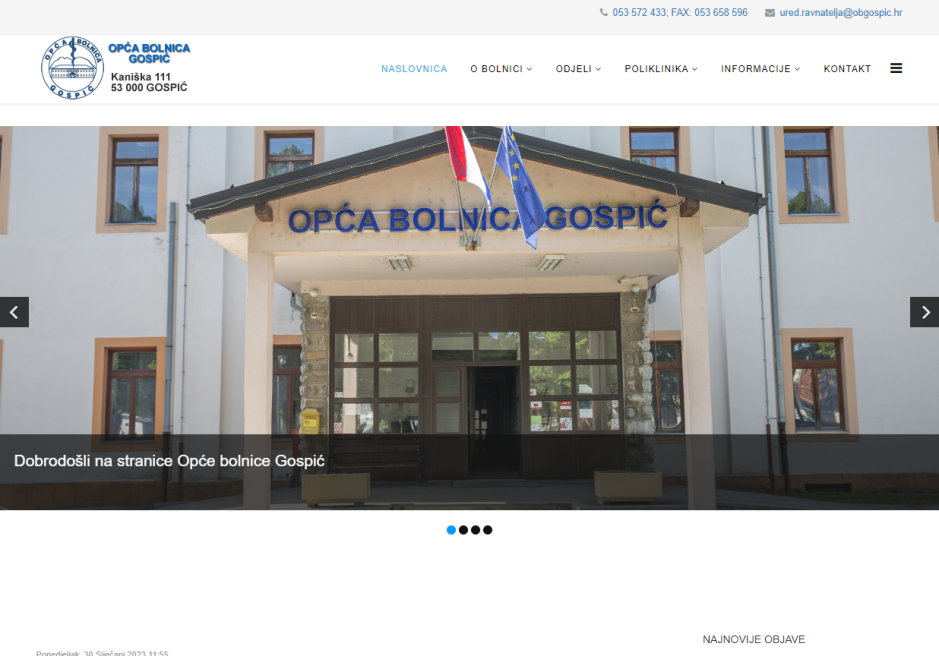   KONTAKT:JEDINICA Z A OSIGURANJE I UNAPREĐENJE KVALITETE OPĆE BOLNICE GOSPIĆe-mail: kvaliteta@obgospic.hr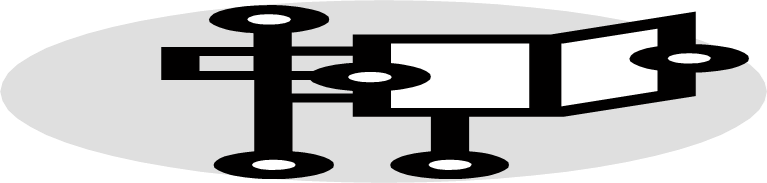 Cilj Jedinice za kvalitetu OB Gospić je podržati zdravstveni sustav kako bi svaki pacijent svaki put primio odgovarajuću skrb.